Étape 1: Rencontre initialeÉtape 2: Profile Cumulatif du Patient (PCP) relatif aux DIDÉtape 3: Gestion des maladies chroniques
Mettre à jour le Profil Cumulatif de votre patient, les médicamentsÉtape 5: Examen Physique	Étape 6: Évaluation et planÉnumérez les problèmes identifiés dans le cadre de l’Examen de santé, notez le plan, la personne responsable et le temps requis pour chaque action nécessaire. Si ces questions ne sont pas abordées dans cette liste, envisagez les mesures suivantes:Examen de santé pour adultes ayant des déficiences intellectuelles et développementales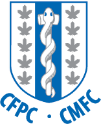 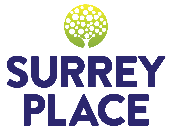 1re année2e annéeFaitFaitInformation sur le patientRemarques☐☐Identifier les préoccupations courantes/urgentes du patient et y répondre☐☐Introduire les questionnaires1re année2e annéeRéviséRéviséPatient ProfileRemarques☐☐Communication, vie quotidienne ☐☐Cause/condition associée à la déficience intellectuelle (DI)☐☐Soutien communautaire et social☐☐Accommodations pour faciliter les rencontres☐☐Autres professionnels de la santé impliqués1re année2e annéeFaitFaitGestion des maladiesRemarques☐☐Passer en revue les conditions ou maladies chroniques, médicamentsÉtape 4: Revue des systèmes/Évaluation des risquesÉtape 4: Revue des systèmes/Évaluation des risquesÉtape 4: Revue des systèmes/Évaluation des risquesÉtape 4: Revue des systèmes/Évaluation des risquesÉtape 4: Revue des systèmes/Évaluation des risquesÉtape 4: Revue des systèmes/Évaluation des risques1re année1re année2e année2e annéeProblèmePas de problèmeProblèmePas de problèmeÉvaluationRemarques☐☐☐☐Alimentation, nutrition☐☐☐☐Activité physique☐☐☐☐Tabagisme, consommation d’alcool ou de drogues☐☐☐☐Sécurité☐☐☐☐Sommeil☐☐☐☐Douleur☐☐☐☐Tête et cou☐☐☐☐Dernier examen- dentaire (AA) _ _☐☐☐☐Dernier examen de la vue (AA) _ _☐☐☐☐Dernier examen auditif (AA) _ _☐☐☐☐Cardiovasculaire☐☐☐☐Respiratoire☐☐☐☐Gastrointestinal☐☐☐☐Appareil urogénital☐☐☐☐Santé sexuelle☐☐☐☐Musculosquelettique☐☐☐☐Peau☐☐☐☐Neurologique☐☐☐☐Endocrine☐☐☐☐Infections☐☐☐☐Dépistage du cancer ☐☐☐☐Santé mentale☐☐☐☐Comportements qui représentent un défi ☐☐☐☐Démence☐☐☐☐Transitions de vie ☐☐☐☐Maltraitance, exploitation, négligence☐☐☐☐Stress des aidants☐☐☐☐Révision des médicaments☐☐☐☐Mesures préventives et de dépistage examinées ☐☐☐☐Autre1re année1re année1re année2e année2e année2e annéeNormal 	Anormal	 Pas faitNormal 	Anormal	 Pas faitNormal 	Anormal	 Pas faitNormal 	Anormal	Pas faitNormal 	Anormal	Pas faitNormal 	Anormal	Pas faitType d’ExamenRemarques☐☐☐☐☐☐Signes vitaux☐☐☐☐☐☐Apparence générale☐☐☐☐☐☐Yeux, vision☐☐☐☐☐☐Oreilles, conduits, audition☐☐☐☐☐☐Dents☐☐☐☐☐☐Cou, glande thyroïde☐☐☐☐☐☐Respiratoire☐☐☐☐☐☐Cardiovasculaire☐☐☐☐☐☐Abdomen☐☐☐☐☐☐Génital/gynécologique☐☐☐☐☐☐Musculosquelettique☐☐☐☐☐☐Neurologique☐☐☐☐☐☐État mental☐☐☐☐☐☐Peau☐☐☐☐☐☐Autre1re annéeFait	Pas fait	N/A1re annéeFait	Pas fait	N/A1re annéeFait	Pas fait	N/A2e annéeFait 	Pas fait 	N/A2e annéeFait 	Pas fait 	N/A2e annéeFait 	Pas fait 	N/A1re annéeFait	Pas fait	N/A1re annéeFait	Pas fait	N/A1re annéeFait	Pas fait	N/A2e annéeFait 	Pas fait 	N/A2e annéeFait 	Pas fait 	N/A2e annéeFait 	Pas fait 	N/AÉvaluationRemarques☐☐☐☐☐☐Liste des médicaments à jour☐☐☐☐☐☐Analyses de laboratoire ou d'imagerie prévues ☐☐☐☐☐☐Mesures préventives et de dépistage prévues☐☐☐☐☐☐Vaccination requise☐☐☐☐☐☐Consultations requises☐☐☐☐☐☐Outils de surveillance des symptômes recommandés☐☐☐☐☐☐Matériel éducatif du patient distribué☐☐☐☐☐☐Ressources financières requises ☐☐☐☐☐☐Rendez-vous de suivi prévu☐☐☐☐☐☐Rapport de rendez-vous donné au patient☐☐☐☐☐☐Autre